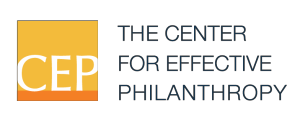 Rails and Python DeveloperDo you want to use your skills for good? If so, join us in a remarkable opportunity to work with data to affect positive social change.For more than a decade, the Center for Effective Philanthropy (CEP) has led the movement to improve philanthropy through a powerful combination of dispassionate analysis and passionate commitment to improving lives. Our 33-person staff works with the largest foundations in the country to help them assess and improve their performance. CEP is also home to YouthTruth, an incubated start-up within CEP, which harnesses student perceptions to help educators accelerate improvements in their K–12 schools and classrooms.CEP seeks a full-time, experienced developer to maintain and develop back-end Python applications, regularly upgrade the front-end functionality of our platform using Ruby on Rails, and manage CEP’s SQL database and data management systems.  As the only full-time technical employee at CEP, the programmer will lead projects to improve the organization’s use of data, identify and drive efficiencies in our processes, and work closely with staff to maintain and upgrade our online reporting system – a secure online portal that affords users the opportunity to interact with and analyze their data. The system is used to develop and deliver CEP’s assessment tools to foundation leaders and YouthTruth’s student survey reports to schools, districts, and networks nation-wide. In this role, you will lead and execute a variety of tasks, from developing and updating new software features, to working with Ruby on Rails to maintain our online reporting system, to trouble shooting bugs. Your time will be split between CEP and YouthTruth related projects, but both teams use the same platforms.This position is available in either our San Francisco, CA or Cambridge, MA offices. RequirementsAbout three years’ experience with:Python (with familiarity in Pandas, SciPy, and Numpy)Web app development with Ruby on RailsVersion control with Git/GitHubSome experience with:SQL database administrationDesired but not required:Django on HerokuOther web development tools like Javascript, CSS, and HTML5Experience managing Amazon S3 deploymentsThe right candidate will be mission-minded, forward-thinking, creative, smart, and flexible. An excellent communicator, she or he will be comfortable making technical recommendations and explaining terminologies to non-technical staff and stakeholders. She or he will also possess a high level of attention to detail and quality control. The salary is competitive and dependent upon level of experience and geographic location.CEP offers generous benefits, including health & dental, 401(k) matching, flexible work schedules, support for professional development, and ample vacation time. CEP has a strong work culture which encourages and supports entrepreneurialism, accountability, teamwork, collegiality, diversity, and mutual respect. We keep the refrigerators and snack closets well-stocked, and our foosball table (in Cambridge) and roof deck (in SF) get a lot of use.To Apply:Please email a resume and cover letter, outlining how your skills and experience meet the qualifications of the position and stating how you heard about this opportunity, to leahaw (at) effectivephilanthropy.org, attention: Alyse d’Amico, Director of Human Capital. Applications will be reviewed on a rolling basis.